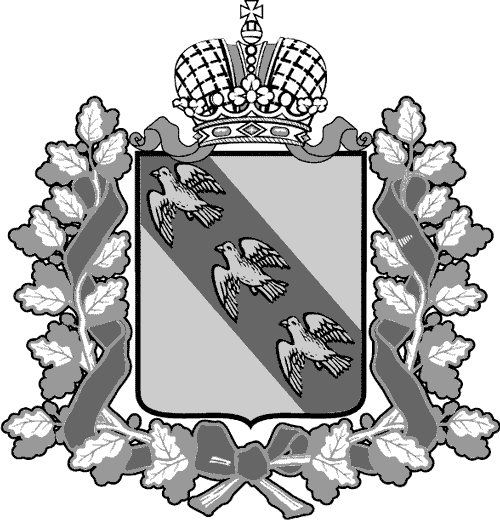 РОССИЙСКАЯ ФЕДЕРАЦИЯ АДМИНИСТРАЦИЯ КУРСКОЙ ОБЛАСТИКОМИТЕТ ТРАНСПОРТА И АВТОМОБИЛЬНЫХ ДОРОГ КУРСКОЙ ОБЛАСТИПРИКАЗг. Курск 27.05.2020                                                    № 120аО внесении изменения в приказ комитета транспорта и автомобильных дорог Курской областиот  15.10.2019 года №205В соответствии с Федеральным законом от 25 декабря 2008 года  № 273-ФЗ «О противодействии коррупции», Законом Курской области                           от 18 июня 2014 года №42-ЗКО «О государственной гражданской службе Курской области», постановлением Губернатора Курской области                              от 26.08.2009года №287 «Об утверждении перечня должностей государственной гражданской службы Курской области, при замещении которых государственный гражданские служащие обязаны представлять сведения о своих доходах, расходах, об имуществе и обязательствах имущественного характера, а также сведения о доходах, расходах,                          об имуществе и обязательствах имущественного характера своих супруги (супруга) и несовершеннолетних детей»,ПРИКАЗЫВАЮ:Утвердить прилагаемое изменение, которое вносится в Перечень должностей государственной гражданской службы комитета транспорта                 и автомобильных дорог Курской области, при замещении которых государственные гражданские служащие комитета обязаны представлять сведения о своих доходах, расходах, об имуществе и обязательствах имущественного характера, а также сведения о доходах, расходах,                    об имуществе и обязательствах имущественного характера своих супруги
                                                                                                                                                                        (супруга) и несовершеннолетних детей, утвержденное приказом комитета транспорта и автомобильных дорог Курской области от 15.10.2019 года №205.Приказ вступает в силу с момента его подписания.Контроль за исполнением настоящего приказа оставляю за собой.ИЗМЕНЕНИЕ, которое вносится в Перечень должностей государственной гражданской службы комитета транспорта и автомобильных дорог Курской области, при замещении которых государственные гражданские служащие комитета обязаны представлять сведения о своих доходах,
расходах, об имуществе и обязательствах имущественного
характера, а также сведения о доходах, расходах, об имуществе
и обязательствах имущественного характера своих супруги
(супруга) и несовершеннолетних детей1. Раздел II Перечня должностей государственной гражданской службы комитета транспорта и автомобильных дорог Курской области,                                  при замещении которых государственные гражданские служащие
комитета обязаны представлять сведения о своих доходах,
расходах, об имуществе и обязательствах имущественного
характера, а также сведения о доходах, расходах, об имуществе
и обязательствах имущественного характера своих супруги
(супруга) и несовершеннолетних детей изложить в следующей редакции:«Должности государственной гражданской службы комитета категории «специалисты», относящиеся к ведущей группе должностей:главный консультант комитета транспорта и автомобильных дорог Курской области;главный консультант управления организации перевозок и развития транспортной логистики;ведущий консультант управления организации перевозок и развития транспортной логистики;консультант управления организации перевозок и развития транспортной логистики;главный консультант управления экономики, финансов                                   и бухгалтерского учета;главный консультант отдела юридической и кадровой работы;главный консультант отдела регионального государственного надзора                за обеспечением сохранности автомобильных дорог;ведущий консультант управления инвестиционной политики;консультант управления инвестиционной политики.».Председатель комитета                                     В.А. МуравьевУТВЕРЖДЕНОприказом комитета транспорта и автомобильных дорог Курской областиот _____________ № ______ 